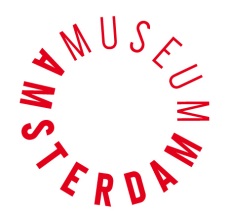 Acquisitievoorstel collectie Amsterdam MuseumToelichting op bovenstaande punten / motivatie voor acquisitieRelevante documentatieBesluit en toelichting acquisitiecommissieDatum aanvraag Datum aanvraag Aanvrager- evt. ook namens (conservator)Aanvrager- evt. ook namens (conservator)Object op zicht afgeleverd bij Collectiecentrum of Amsterdam Museum?Object op zicht afgeleverd bij Collectiecentrum of Amsterdam Museum?ja       nee ja       nee ja       nee Zo ja: nummer transportformulierZo ja: nummer transportformulier2014--   2014--   2014--   Zo nee: huidige externe locatieZo nee: huidige externe locatieObjectgegevens (LET OP: digitale afbeeldingen apart meesturen met dit document, s.v.p.!)                            Objectgegevens (LET OP: digitale afbeeldingen apart meesturen met dit document, s.v.p.!)                            Objectgegevens (LET OP: digitale afbeeldingen apart meesturen met dit document, s.v.p.!)                            Objectgegevens (LET OP: digitale afbeeldingen apart meesturen met dit document, s.v.p.!)                            Objectgegevens (LET OP: digitale afbeeldingen apart meesturen met dit document, s.v.p.!)                            Soort objectTitel/korte omschrijvingVervaardigerDateringAfmetingen (grootste!), h x br x d      x       x       cm         x       x       cm   Afm. incl lijst?    ja       nee Afm. incl lijst?    ja       nee MaterialenDiv. opmerkingen (opschriften e.d.)HerkomstgeschiedenisVerwervingsmethodeWijze van verwervingSoort collectie  museale collectie  gebruikscollectie = niet-uniek (in collectie) / wordt evt. niet-museaal ingezet / mag evt. door bezoekers worden aangeraakt of gebruikt / mag evt. verloren gaan Voorwaarden:        museale collectie  gebruikscollectie = niet-uniek (in collectie) / wordt evt. niet-museaal ingezet / mag evt. door bezoekers worden aangeraakt of gebruikt / mag evt. verloren gaan Voorwaarden:        museale collectie  gebruikscollectie = niet-uniek (in collectie) / wordt evt. niet-museaal ingezet / mag evt. door bezoekers worden aangeraakt of gebruikt / mag evt. verloren gaan Voorwaarden:        museale collectie  gebruikscollectie = niet-uniek (in collectie) / wordt evt. niet-museaal ingezet / mag evt. door bezoekers worden aangeraakt of gebruikt / mag evt. verloren gaan Voorwaarden:      Evt. bezwarende bepalingen van huidige eigenaarAan wie zullen de beeldrechten toebehoren na verwerving?Vraag- of richtprijs (excl. BTW)BTW-bedragDiv. opmerkingen (financiering, veilingdata, e.d.)Eigenaar Eigenaar NaamNaamAdresAdresPostcode / PlaatsPostcode / PlaatsTelefoonnummerTelefoonnummerE-mailE-mailEvt. contactpersoon / aanbieder (indien een ander dan de eigenaar)Evt. contactpersoon / aanbieder (indien een ander dan de eigenaar)Evt. contactpersoon / aanbieder (indien een ander dan de eigenaar)Evt. contactpersoon / aanbieder (indien een ander dan de eigenaar)NaamFunctieAdresPostcode / plaatsTelefoonnummerE-mailReden van aanbiedingRelevante correspondentie (briefnummers inkomende post)Globale conditiebepalingKorte beschrijving fysieke staatIs conditierapport gewenst?ja       nee ja       nee Aard evt. benodigde behandeling Evt. advies Behoud & Beheer (consequenties) Adviseur team Behoud & BeheerTransportTransportTransportTransportSpeciale transporteisen?Speciale verpakkingseisen?Voorlopig advies Team Beheer & BehoudVoorlopig advies Team Beheer & BehoudVoorlopig advies Team Beheer & BehoudVoorlopig advies Team Beheer & BehoudAdvies/consequentiesNaam teamlid Beheer & BehoudWelke waarden uit het collectieprofiel vertegenwoordigt het object?LET OP: niet meer dan één vakje per vraag aankruisen!Welke waarden uit het collectieprofiel vertegenwoordigt het object?LET OP: niet meer dan één vakje per vraag aankruisen!Welke waarden uit het collectieprofiel vertegenwoordigt het object?LET OP: niet meer dan één vakje per vraag aankruisen!Welke waarden uit het collectieprofiel vertegenwoordigt het object?LET OP: niet meer dan één vakje per vraag aankruisen!Welke waarden uit het collectieprofiel vertegenwoordigt het object?LET OP: niet meer dan één vakje per vraag aankruisen!Welke waarden uit het collectieprofiel vertegenwoordigt het object?LET OP: niet meer dan één vakje per vraag aankruisen!1 Relatie met Amsterdammer (biografisch)zeer hoog    hooggemiddeld   laagzeer laag  Uitleg: In welke mate heeft het object een relatie met een Amsterdamse persoon of personen? (Vermeld in de toelichting biografische gegevens, zoals geboorte- en sterfjaar, beroep en gebruik.)Uitleg: In welke mate heeft het object een relatie met een Amsterdamse persoon of personen? (Vermeld in de toelichting biografische gegevens, zoals geboorte- en sterfjaar, beroep en gebruik.)Uitleg: In welke mate heeft het object een relatie met een Amsterdamse persoon of personen? (Vermeld in de toelichting biografische gegevens, zoals geboorte- en sterfjaar, beroep en gebruik.)Uitleg: In welke mate heeft het object een relatie met een Amsterdamse persoon of personen? (Vermeld in de toelichting biografische gegevens, zoals geboorte- en sterfjaar, beroep en gebruik.)Uitleg: In welke mate heeft het object een relatie met een Amsterdamse persoon of personen? (Vermeld in de toelichting biografische gegevens, zoals geboorte- en sterfjaar, beroep en gebruik.)Uitleg: In welke mate heeft het object een relatie met een Amsterdamse persoon of personen? (Vermeld in de toelichting biografische gegevens, zoals geboorte- en sterfjaar, beroep en gebruik.)2 Relatie met Amsterdam (topografisch)zeer hoog    hooggemiddeld   laagzeer laag  Uitleg: In welke mate kan het object in relatie worden gebracht met Amsterdamse locaties/gebouwen? Met welke Amsterdamse lokaties/ gebouwen kan het object in relatie worden gebracht? (Vermeld in toelichting relevante achtergrondgegevens (adres, naam gebouw, e.d.).Uitleg: In welke mate kan het object in relatie worden gebracht met Amsterdamse locaties/gebouwen? Met welke Amsterdamse lokaties/ gebouwen kan het object in relatie worden gebracht? (Vermeld in toelichting relevante achtergrondgegevens (adres, naam gebouw, e.d.).Uitleg: In welke mate kan het object in relatie worden gebracht met Amsterdamse locaties/gebouwen? Met welke Amsterdamse lokaties/ gebouwen kan het object in relatie worden gebracht? (Vermeld in toelichting relevante achtergrondgegevens (adres, naam gebouw, e.d.).Uitleg: In welke mate kan het object in relatie worden gebracht met Amsterdamse locaties/gebouwen? Met welke Amsterdamse lokaties/ gebouwen kan het object in relatie worden gebracht? (Vermeld in toelichting relevante achtergrondgegevens (adres, naam gebouw, e.d.).Uitleg: In welke mate kan het object in relatie worden gebracht met Amsterdamse locaties/gebouwen? Met welke Amsterdamse lokaties/ gebouwen kan het object in relatie worden gebracht? (Vermeld in toelichting relevante achtergrondgegevens (adres, naam gebouw, e.d.).Uitleg: In welke mate kan het object in relatie worden gebracht met Amsterdamse locaties/gebouwen? Met welke Amsterdamse lokaties/ gebouwen kan het object in relatie worden gebracht? (Vermeld in toelichting relevante achtergrondgegevens (adres, naam gebouw, e.d.).3 Verzamelgeschiedeniszeer hoog    hooggemiddeld   laagzeer laag  Uitleg: In welke mate heeft het object een relatie met de verzamelgeschiedenis van de stad Amsterdam en het Amsterdam Museum? (Vermeld in onderstaande toelichting de relevante achtergrondgegevens.)Uitleg: In welke mate heeft het object een relatie met de verzamelgeschiedenis van de stad Amsterdam en het Amsterdam Museum? (Vermeld in onderstaande toelichting de relevante achtergrondgegevens.)Uitleg: In welke mate heeft het object een relatie met de verzamelgeschiedenis van de stad Amsterdam en het Amsterdam Museum? (Vermeld in onderstaande toelichting de relevante achtergrondgegevens.)Uitleg: In welke mate heeft het object een relatie met de verzamelgeschiedenis van de stad Amsterdam en het Amsterdam Museum? (Vermeld in onderstaande toelichting de relevante achtergrondgegevens.)Uitleg: In welke mate heeft het object een relatie met de verzamelgeschiedenis van de stad Amsterdam en het Amsterdam Museum? (Vermeld in onderstaande toelichting de relevante achtergrondgegevens.)Uitleg: In welke mate heeft het object een relatie met de verzamelgeschiedenis van de stad Amsterdam en het Amsterdam Museum? (Vermeld in onderstaande toelichting de relevante achtergrondgegevens.)4 Ensemblewaardezeer hoog    hooggemiddeld   laagzeer laag  Uitleg: In welke mate heeft het object een relatie met andere objecten in de collectie van het AM, bijv. zelfde herkomst, zelfde vervaardiger, onderdeel van serie/reeks/ameublement? (Vermeld in de toelichting de relevante objectgegevens, m.n. objectnummer uit Adlib.) Uitleg: In welke mate heeft het object een relatie met andere objecten in de collectie van het AM, bijv. zelfde herkomst, zelfde vervaardiger, onderdeel van serie/reeks/ameublement? (Vermeld in de toelichting de relevante objectgegevens, m.n. objectnummer uit Adlib.) Uitleg: In welke mate heeft het object een relatie met andere objecten in de collectie van het AM, bijv. zelfde herkomst, zelfde vervaardiger, onderdeel van serie/reeks/ameublement? (Vermeld in de toelichting de relevante objectgegevens, m.n. objectnummer uit Adlib.) Uitleg: In welke mate heeft het object een relatie met andere objecten in de collectie van het AM, bijv. zelfde herkomst, zelfde vervaardiger, onderdeel van serie/reeks/ameublement? (Vermeld in de toelichting de relevante objectgegevens, m.n. objectnummer uit Adlib.) Uitleg: In welke mate heeft het object een relatie met andere objecten in de collectie van het AM, bijv. zelfde herkomst, zelfde vervaardiger, onderdeel van serie/reeks/ameublement? (Vermeld in de toelichting de relevante objectgegevens, m.n. objectnummer uit Adlib.) Uitleg: In welke mate heeft het object een relatie met andere objecten in de collectie van het AM, bijv. zelfde herkomst, zelfde vervaardiger, onderdeel van serie/reeks/ameublement? (Vermeld in de toelichting de relevante objectgegevens, m.n. objectnummer uit Adlib.) 5 Artistieke waardezeer hoog    hooggemiddeld   laagzeer laag  Uitleg: In welke mate getuigt het object van kunstzinnigheid, creativiteit, oorspronkelijkheid in idee, vorm of functie?Uitleg: In welke mate getuigt het object van kunstzinnigheid, creativiteit, oorspronkelijkheid in idee, vorm of functie?Uitleg: In welke mate getuigt het object van kunstzinnigheid, creativiteit, oorspronkelijkheid in idee, vorm of functie?Uitleg: In welke mate getuigt het object van kunstzinnigheid, creativiteit, oorspronkelijkheid in idee, vorm of functie?Uitleg: In welke mate getuigt het object van kunstzinnigheid, creativiteit, oorspronkelijkheid in idee, vorm of functie?Uitleg: In welke mate getuigt het object van kunstzinnigheid, creativiteit, oorspronkelijkheid in idee, vorm of functie?6 Technische waardezeer hoog    hooggemiddeld   laagzeer laag  Uitleg: In welke mate is het object een getuigenis van de vakmanschap van de vervaardiger?Uitleg: In welke mate is het object een getuigenis van de vakmanschap van de vervaardiger?Uitleg: In welke mate is het object een getuigenis van de vakmanschap van de vervaardiger?Uitleg: In welke mate is het object een getuigenis van de vakmanschap van de vervaardiger?Uitleg: In welke mate is het object een getuigenis van de vakmanschap van de vervaardiger?Uitleg: In welke mate is het object een getuigenis van de vakmanschap van de vervaardiger?7 Uniciteit zeer hoog    hooggemiddeld   laagzeer laag  Uitleg: In welke mate is het object zeldzaam en/of onvervangbaar?Uitleg: In welke mate is het object zeldzaam en/of onvervangbaar?Uitleg: In welke mate is het object zeldzaam en/of onvervangbaar?Uitleg: In welke mate is het object zeldzaam en/of onvervangbaar?Uitleg: In welke mate is het object zeldzaam en/of onvervangbaar?Uitleg: In welke mate is het object zeldzaam en/of onvervangbaar?8 Materiële authenticiteitzeer hoog    hooggemiddeld   laagzeer laag  Uitleg: In welke mate heeft het object zijn oorspronkelijkheid in materiële zin behouden?Uitleg: In welke mate heeft het object zijn oorspronkelijkheid in materiële zin behouden?Uitleg: In welke mate heeft het object zijn oorspronkelijkheid in materiële zin behouden?Uitleg: In welke mate heeft het object zijn oorspronkelijkheid in materiële zin behouden?Uitleg: In welke mate heeft het object zijn oorspronkelijkheid in materiële zin behouden?Uitleg: In welke mate heeft het object zijn oorspronkelijkheid in materiële zin behouden?9 Belevingswaardezeer hoog    hooggemiddeld   laagzeer laag  Uitleg: In welke mate zou het object herkenbaar kunnen zijn voor de (virtuele) bezoeker en relateerbaar aan zijn/haar ervaringswereld?Uitleg: In welke mate zou het object herkenbaar kunnen zijn voor de (virtuele) bezoeker en relateerbaar aan zijn/haar ervaringswereld?Uitleg: In welke mate zou het object herkenbaar kunnen zijn voor de (virtuele) bezoeker en relateerbaar aan zijn/haar ervaringswereld?Uitleg: In welke mate zou het object herkenbaar kunnen zijn voor de (virtuele) bezoeker en relateerbaar aan zijn/haar ervaringswereld?Uitleg: In welke mate zou het object herkenbaar kunnen zijn voor de (virtuele) bezoeker en relateerbaar aan zijn/haar ervaringswereld?Uitleg: In welke mate zou het object herkenbaar kunnen zijn voor de (virtuele) bezoeker en relateerbaar aan zijn/haar ervaringswereld?10 Presentatiewaardezeer hoog    hooggemiddeld   laagzeer laag  Uitleg: In welke mate zou het object inzetbaar kunnen zijn voor de vaste opstelling en/of tijdelijke tentoonstellingen in het AM, MWH óf de verschillende buitenlocaties? Uitleg: In welke mate zou het object inzetbaar kunnen zijn voor de vaste opstelling en/of tijdelijke tentoonstellingen in het AM, MWH óf de verschillende buitenlocaties? Uitleg: In welke mate zou het object inzetbaar kunnen zijn voor de vaste opstelling en/of tijdelijke tentoonstellingen in het AM, MWH óf de verschillende buitenlocaties? Uitleg: In welke mate zou het object inzetbaar kunnen zijn voor de vaste opstelling en/of tijdelijke tentoonstellingen in het AM, MWH óf de verschillende buitenlocaties? Uitleg: In welke mate zou het object inzetbaar kunnen zijn voor de vaste opstelling en/of tijdelijke tentoonstellingen in het AM, MWH óf de verschillende buitenlocaties? Uitleg: In welke mate zou het object inzetbaar kunnen zijn voor de vaste opstelling en/of tijdelijke tentoonstellingen in het AM, MWH óf de verschillende buitenlocaties? 11 Marketingwaarde zeer hoog    hooggemiddeld   laagzeer laag  Uitleg: In welke mate zou het object inzetbaar kunnen zijn voor de marketingstrategie van het AM?Uitleg: In welke mate zou het object inzetbaar kunnen zijn voor de marketingstrategie van het AM?Uitleg: In welke mate zou het object inzetbaar kunnen zijn voor de marketingstrategie van het AM?Uitleg: In welke mate zou het object inzetbaar kunnen zijn voor de marketingstrategie van het AM?Uitleg: In welke mate zou het object inzetbaar kunnen zijn voor de marketingstrategie van het AM?Uitleg: In welke mate zou het object inzetbaar kunnen zijn voor de marketingstrategie van het AM?Motiveer in maximaal 300 woorden waarom dit object door het Amsterdam Museum moet worden verworven (Voeg anders bijlage(n) toe).1)      2)      3)      4)      5)      